FAKTOR-FAKTOR YANG MEMPENGARUHINON PERFORMING FINANCING BANK UMUM SYARIAH DI INDONESIASKRIPSIDiajukan Untuk Melengkapi Salah Satu PersyaratanDalam Mencapai Gelar Sarjana Akuntansi (S.Ak)Pada Fakultas Ekonomi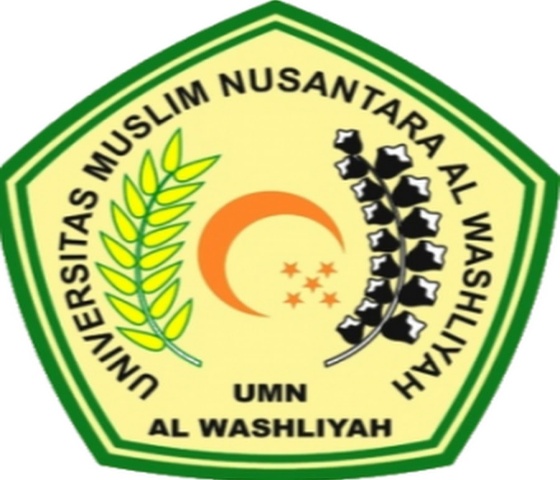 Oleh:DEWI ANDRIYANINPM. 163224252FAKULTAS EKONOMIPROGRAM STUDI AKUNTANSIUNIVERSITAS MUSLIM NUSANTARA AL-WASHLIYAHMEDAN2020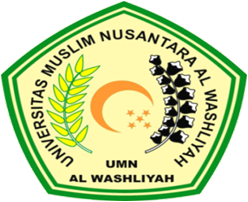 LEMBAR PERSETUJUAN SKRIPSINama			: Dewi AndriyaniNPM			: 163224252Program Studi		: AkuntansiFakultas		: EkonomiJenjang Pendidikan	: Strata Satu (S-1)Judul Skripsi		: Faktor–faktor yang Mempengaruhi Non Performing			  Financing Bank Umum Syariah di Indonesia Mengetahui      Pembimbing I,				                Pembimbing IISriwardany, SE.,M.Si		          Murni Dahlena Nasution, SE, M.AkNIDN: 0123016501			           NIDN: 0103128702Diuji Pada Tanggal	:Yudisium		:Panitia Ujian                         Ketua					            SekretarisDr. KRT. Hardi Mulyono K. Surbakti		Shita Tiara, SE.Ak., M.SiNIDN. 0111116303					NIDN. 0120126503ABSTRAKFAKTOR-FAKTOR YANG MEMPENGARUHI NON PERFORMING FINANCING BANK  UMUM SYARIAH DI INDONESIAOleh:DEWI ANDRIYANINPM. 163224252Penelitian ini bertujuan untuk mengetahui pengaruh jenis pembiayaan, inflasi dan Bi rate terhadap Non Performing Financing  pada bank umum syariah di Indonesia. Dalam penelitian ini menggunakan pendekatan Kuantitatif. Populasi dalam penelitian ini adalah seluruh bank umum syari’ah yang ada di Indonesia. Sampel yang memenuhi syarat dalam penelitian ini sebesar 14 perusahaan. Hasil penelitian ini menunjukkan bahwa secara parsial jenis pembiayaan berpengaruh negatif signifikan terhadap non performing financing pada Bank Umum Syariah di Indonesia sedangkan inflasi dan Bi rate berpengaruh negatif tidak signifikan terhadap non performing financing pada Bank Umum Syariah di Indonesia. Secara simultan jenis pembiayaan inflasi dan Bi rate berpengaruh signifikan terhadap non performing financing pada Bank Umum Syariah di Indonesia yaitu sebesar 31,4% sedangkan sisanya sebesar 68,6% dijelaskan oleh variabel lain diluar penelitian ini.Kata Kunci: Jenis pembiayaan, Inflasi, Bi Rate dan Non Performing Financing.ABSTRACTFACTORS AFFECTING NON PERFORMING FINANCING OF SHARIA COMMERCIAL BANKS IN INDONESIA By: DEWI ANDRIYANINPM. 163224252This research aims to determine the effect of the type of financing, inflation and the Bi rate on Non-Performing Financing in Islamic commercial banks in Indonesia. In this study used a Quantitative approach. The population in this study is all sharia public banks in Indonesia. The eligible samples in the study were 14 companies. The results of this study show that partially this type of financing has a significant negative effect on non-performing financing at Sharia Commercial Bank in Indonesia while inflation and Bi rate negatively affect non performing financing at Sharia Commercial Bank in Indonesia. Simultaneously the type of inflation financing and Bi rate has a significant effect on non performing financing at Sharia Commercial Bank in Indonesia which is 31.4% while the remaining 68.6% is explained by other variables outside this study. Keywords: Financing Type, Inflation, Bi Rate and Non Performing Financing.